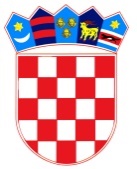 REPUBLIKA HRVATSKA – GRAD ZAGREBOsnovna škola Josipa RačićaZagreb, Srednjaci 30KLASA: 007-04/24-02/6
UR.BROJ: 251-191-03/01-24-3Zagreb, 06. svibnja 2024.ZAKLJUČCI 46. SJEDNICE ŠKOLSKOG ODBORA OSNOVNE ŠKOLE JOSIPA RAČIĆAAd. 1. Zapisnik 45. sjednice jednoglasno je usvojen bez primjedbiAd. 2. Članovi Školskog odbora jednoglasno su donijeli novi Pravilnik o raduAd.3. Članovi Školskog odbora jednoglasno su usvojili Pravila za upravljanje dokumentarnim gradivom OŠ Josipa RačićaAd.4. Članovi Školskog odbora jednoglasno su dali prethodnu suglasnost za zasnivanje radnog odnosa sa M.S. na radnom mjestu VjeroučiteljiceAd.5. Članovi Školskog odbora jednoglasnu su dali suglasnost na sporazumni raskid radnog odnosa sa I.G.L. na radnom mjestu učiteljice Hrvatskog jezikaAd.6. Članovi Školskog odbora jednoglasno su donijeli Odluku o izmjeni ugovora, odnosno o smanjenju broja sati korištenja školskog prostora Udruge ŠutkaAd.7. Nije bilo dodatnih upita ni prijedlogaZAPISNIČAR	                                PREDSJEDNICA ŠKOLSKOG ODBORA                     Matej Martić                                                                Darija Jurič